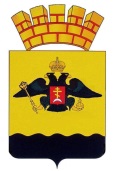 РЕШЕНИЕГОРОДСКОЙ ДУМЫ МУНИЦИПАЛЬНОГО ОБРАЗОВАНИЯГОРОД НОВОРОССИЙСКот_________________								    №_______г. НовороссийскО формировании бюджетного прогноза муниципального образования город - герой Новороссийск на долгосрочный период В соответствии с Федеральным законом от 6 октября 2003 года № 131-ФЗ «Об общих принципах организации местного самоуправления                                    в Российской Федерации», статьей 170.1 Бюджетного кодекса Российской Федерации, руководствуясь Уставом муниципального образования город Новороссийск, городская Дума муниципального образования город Новороссийск р е ш и л а:1. В соответствии с требованиями Бюджетного кодекса Российской Федерации принять решение о формировании бюджетного прогноза муниципального образования город - герой Новороссийск на долгосрочный период.2. Бюджетный прогноз муниципального образования город - герой Новороссийск на долгосрочный период разрабатывается и принимается                     в соответствии с порядком, утвержденным администрацией муниципального образования город - герой Новороссийск. 3. Отделу информационной политики и средств массовой информации опубликовать настоящее решение в печатном бюллетене «Вестник муниципального образования город Новороссийск» и разместить                                 на официальном сайте администрации и городской Думы муниципального образования город Новороссийск.4. Контроль за выполнением настоящего решения возложить                            на председателя постоянного комитета городской Думы по финансово-бюджетной и экономической политике С.И. Кондратьева и заместителя главы муниципального образования Э.А. Кальченко.5. Настоящее решение вступает в силу с момента его официального опубликования.Глава муниципального образования город Новороссийск_______________ А.В. КравченкоПредседатель городской Думы                                                             ______________ А.В. Шаталов